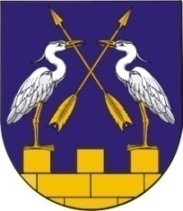                  МО АДМИНИСТРАЦИЙЖЕ                                              АДМИНИСТРАЦИЯ МО           «КОКШАЙСК СЕЛА АДМИНИСТРАЦИЙ»      «КОКШАЙСКОЕ СЕЛЬСКОЕ ПОСЕЛЕНИЕ»          ПУНЧАЛЖЕ						ПОСТАНОВЛЕНИЕ		№ 34                                                                                   от 2 апреля 2018 годаОб утверждении плана мероприятий по профилактике коррупционных правонарушений на 2018-2020 годы в муниципальном образовании «Кокшайское сельское поселение»	Во исполнение Федерального закона от 25.12.2008 № 273-ФЗ «О противодействии коррупции» и с целью исполнения пункта 3 Постановления Правительства Республики Марий Эл от 29 июня 2016 года № 307 «О Программе противодействия коррупционным проявлениям в Республике Марий Эл на 2016-2020 годы", руководствуясь пунктом 5.1. Положения об Администрации,  Администрация муниципального образования «Кокшайское сельское поселение» -ПОСТАНОВЛЯЕТ:1. Утвердить план мероприятий по профилактике коррупционных правонарушений на 2018-2020 годы в муниципальном образовании «Кокшайское сельское поселение» согласно приложения.2. Постановление от 30.05.2016 года № 170 «Об утверждении Плана противодействия коррупции в муниципальном образовании «Кокшайское сельское поселение» признать утратившим силу.	3. Настоящее постановление вступает в силу после обнародования и подлежит размещению на официальном сайте муниципального образования «Звениговский муниципальный район» в информационно-телекоммуникационной сети «Интернет»»4. Контроль за исполнением настоящего постановления оставляю за собой.Глава администрации МО «Кокшайское сельское поселение»		                                П.Н.НиколаевПриложение к постановлениюадминистрациимуниципального образования «Кокшайское сельское поселение» от 02.04.2018 г. № 34План мероприятий по профилактике коррупционных правонарушений на 2018-2020 годы в муниципальном образовании «Кокшайское сельское поселение»Тел(83645)6-81-40, факс 6-80-05. e-mail: kokshask.adm@yandex.ru,     ИНН/КПП 1203005905/120301001№ п/пНаименованиемероприятияСрокисполненияИсполнителиОжидаемый результат1. Нормативно-правовое обеспечение антикоррупционной деятельности1. Нормативно-правовое обеспечение антикоррупционной деятельности1. Нормативно-правовое обеспечение антикоррупционной деятельности1. Нормативно-правовое обеспечение антикоррупционной деятельности1. Нормативно-правовое обеспечение антикоррупционной деятельности1.1.Обеспечение исполнения нормативных правовых актов Российской Федерации, направленных на совершенствование организационных основ противодействия коррупции в муниципальном образовании «Кокшайское сельское поселение»В течение срока действия планаУполномоченные должностные лица органов местного самоуправления МО «Кокшайское сельское поселение»Оптимизация правовой базы в сфере противодействия  коррупции1.2.Своевременное осуществление корректировки муниципальной нормативной базы с учетом изменений, вносимых в антикоррупционное законодательство Российской Федерации В течение срока действия планаУполномоченные должностные лица органов местного самоуправления МО «Кокшайское сельское поселение»Приведение нормативных правовых актов в соответствие действующим законодательством1.3.Обеспечение выполнения требований законодательства о предотвращении и урегулировании конфликта интересов на муниципальной службеВ течение срока действия планаУполномоченные должностные лица органов местного самоуправления МО «Кокшайское сельское поселение»Приведение нормативных правовых актов в соответствие действующим законодательством2. Антикоррупционная экспертиза нормативных правовых актов и их проектов2. Антикоррупционная экспертиза нормативных правовых актов и их проектов2. Антикоррупционная экспертиза нормативных правовых актов и их проектов2. Антикоррупционная экспертиза нормативных правовых актов и их проектов2. Антикоррупционная экспертиза нормативных правовых актов и их проектов2.1.Осуществление анализа размещения на официальном сайте муниципального образования «Звениговский муниципальный район» в информационно-телекоммуникационной сети "Интернет"  нормативных правовых актов органов местного самоуправления и их проектов, проведения по ним независимой антикоррупционной экспертизыВ течение срока действия планаГлавный специалист  администрации МО «Кокшайское сельское поселение»Реализация норм антикоррупционного законодательства2.2.Проведение антикоррупционной экспертизы муниципальных нормативных правовых актов и их проектов В течение срока действия планаГлавный специалист  администрации МО «Кокшайское сельское поселение»Реализация норм антикоррупционного законодательства3. Организационные меры по созданию механизма реализации антикоррупционной политики 3. Организационные меры по созданию механизма реализации антикоррупционной политики 3. Организационные меры по созданию механизма реализации антикоррупционной политики 3. Организационные меры по созданию механизма реализации антикоррупционной политики 3. Организационные меры по созданию механизма реализации антикоррупционной политики 3.1.Принятие мер по повышению эффективности деятельности по профилактике коррупционных и иных правонарушений и комиссии по соблюдению требований к служебному поведению муниципальных служащих и урегулированию конфликта интересов в администрации муниципального образования «Кокшайское сельское поселение»В течение срока действия планаГлавный специалист  администрации МО «Кокшайское е сельское поселение»Реализация норм антикоррупционного законодательства3.2.Принятие мер по разработке и утверждению планов противодействия коррупционным проявлениям, внесение в них изменений, направленных на достижение конкретных результатов в работе по предупреждению коррупции, минимизации и (или) ликвидации последствий коррупционных правонарушенийВ течение срока действия планаГлавный специалист  администрации МО «Кокшайское сельское поселение»Реализация норм антикоррупционного законодательства3.3.Привлечение к сотрудничеству общественных объединений и организаций в проведении единой государственной политики в сфере противодействия коррупции, в том числе путем заключения с ними соглашений о взаимодействии и сотрудничествеВ течение срока действия планаГлавный специалист  администрации МО «Кокшайское сельское поселение»Реализация норм антикоррупционного законодательства3.4Осуществление комплекса организационных, разъяснительных и иных мер по недопущению лицами, замещающими муниципальные должности, должности муниципальной службы, поведения, которое может восприниматься окружающими как обещание или предложение дачи взятки либо как согласие принять взятку, либо как просьба о даче взяткиВ течение срока действия планаГлавный специалист  администрации МО «Кокшайское сельское поселение»Реализация норм антикоррупционного законодательства4. Организация мониторинга факторов, порождающих коррупцию или способствующих ее распространению, и мер антикоррупционной политики4. Организация мониторинга факторов, порождающих коррупцию или способствующих ее распространению, и мер антикоррупционной политики4. Организация мониторинга факторов, порождающих коррупцию или способствующих ее распространению, и мер антикоррупционной политики4. Организация мониторинга факторов, порождающих коррупцию или способствующих ее распространению, и мер антикоррупционной политики4. Организация мониторинга факторов, порождающих коррупцию или способствующих ее распространению, и мер антикоррупционной политики4.1.Проведение на регулярной основе оценки коррупционных рисков, возникающих при реализации органами местного самоуправления отдельных функций, в том числе внесение изменений в перечни должностей, замещение которых связано с коррупционными рискамиВ течение срока действия планаКомиссия по соблюдению требований к служебному поведению муниципальных служащих и урегулированию конфликта интересов в администрации МО «Кокшайское сельское поселение»Предупреждение коррупционных правонарушений, обеспечение ответственности за коррупционные правонарушения в случаях, предусмотренных законодательством РФ4.2.Проведение анализа обращений граждан на предмет наличия в них информации о фактах коррупции со стороны гражданских служащих и муниципальных служащих. Принятие по результатам анализа организационных мер, направленных на предупреждение подобных фактовВ течение срока действия планаКомиссия по соблюдению требований к служебному поведению муниципальных служащих и урегулированию конфликта интересов в администрации МО «Кокшайское сельское поселение»Предупреждение коррупционных правонарушений5. Внедрение антикоррупционных механизмов в сфере закупок товаров, работ, услуг для обеспечения государственных и муниципальных нужд5. Внедрение антикоррупционных механизмов в сфере закупок товаров, работ, услуг для обеспечения государственных и муниципальных нужд5. Внедрение антикоррупционных механизмов в сфере закупок товаров, работ, услуг для обеспечения государственных и муниципальных нужд5. Внедрение антикоррупционных механизмов в сфере закупок товаров, работ, услуг для обеспечения государственных и муниципальных нужд5. Внедрение антикоррупционных механизмов в сфере закупок товаров, работ, услуг для обеспечения государственных и муниципальных нужд5.1.Обеспечение соблюдения требований, установленных Федеральным законом от 5 апреля 2013 г. N 44-ФЗ "О контрактной системе в сфере закупок товаров, работ, услуг для обеспечения государственных и муниципальных нужд"В течение срока действия планаОтветственные должностные лица администрации МО «Кокшайское сельское поселение»Предупреждение коррупционных правонарушений5.2.Обеспечение обязательной публикации о наличии свободных земельных участков сельскохозяйственного назначения в средствах массовой информацииВ течение срока действия планаОтветственные должностные лица администрации МО «Кокшайское сельское поселение»Предупреждение коррупционных правонарушений5.3.Повышение эффективности использования общественных (публичных) слушаний при рассмотрении вопросов о предоставлении земельных участков, находящихся в муниципальной собственностиВ течение срока действия планаОтветственные должностные лица администрации МО «Кокшайское сельское поселение»Предупреждение коррупционных правонарушений5.4Проведение мероприятий по устранению случаев участия на стороне поставщиков в сфере закупок товаров, работ, услуг для обеспечения государственных и муниципальных нужд близких родственников, а также лиц, которые могут оказать прямое влияние на процесс формирования, размещения и контроля за проведением закупок товаров, работ, услуг для обеспечения государственных и муниципальных нуждВ течение срока действия планаОтветственные должностные лица администрации МО «Кокшайское сельское поселение»Предупреждение коррупционных правонарушений6. Внедрение антикоррупционных механизмов в рамках реализации кадровой политики в органах  местного самоуправления6. Внедрение антикоррупционных механизмов в рамках реализации кадровой политики в органах  местного самоуправления6. Внедрение антикоррупционных механизмов в рамках реализации кадровой политики в органах  местного самоуправления6. Внедрение антикоррупционных механизмов в рамках реализации кадровой политики в органах  местного самоуправления6. Внедрение антикоррупционных механизмов в рамках реализации кадровой политики в органах  местного самоуправления6.1.Обеспечение контроля за применением предусмотренных федеральным законодательством мер юридической ответственности в каждом случае несоблюдения запретов, ограничений и требований, установленных в целях противодействия коррупции, в том числе мер по предотвращению и (или) урегулированию конфликта интересовВ течение срока действия планаАдминистрация МО «Кокшайское сельское поселение»повышение профессиональной подготовки специалистов6.2.Проведение анализа соблюдения запретов, ограничений и требований, установленных в целях противодействия коррупции, в том числе касающихся получения подарков отдельными категориями лиц, обязанности уведомлять об обращениях в целях склонения к совершению коррупционных правонарушений, выполнения иной оплачиваемой работыВ течение срока действия планаУполномоченные должностные лица органов местного самоуправления  МО «Кокшайское сельское поселение»повышение уровня правовой грамотности муниципальных служащих по противодействию коррупции6.3.Продолжение работы по выявлению случаев несоблюдения лицами, замещающими должности  муниципальной службы, требований о предотвращении или об урегулировании конфликта интересов, уделив первоочередное внимание выявлению скрытой афилированности. Каждый случай несоблюдения указанных требований предавать гласностиВ течение срока действия планаОтветственные должностные лица органов местного самоуправления МО «Кокшайское сельское поселение»Недопущение случаев проявления фактов коррупционной направленности6.4.Организация повышения квалификации муниципальных служащих, в должностные обязанности которых входит участие в мероприятиях по противодействию коррупцииВ течение срока действия планаОтветственные должностные лица органов местного самоуправления МО «Кокшайское сельское поселение»Формирование антикоррупционного общественного  сознания, характеризующегося нетерпимостью     муниципальных служащих,  граждан   и   организаций   к   коррупционным действиям6.5.Внедрение в деятельность должностных лиц, ответственных за работу по профилактике коррупционных и иных правонарушений, компьютерных программ в целях:-проверки достоверности и полноты представляемых  муниципальными служащими, их супругами и несовершеннолетними детьми сведений о доходах, об имуществе и обязательствах имущественного характера, а также об источниках их доходов; -сбора, систематизации и рассмотрения обращений граждан о даче согласия на замещение на условиях трудового договора должности в организации и (или) выполнение в данной организации работы (оказание данной организации услуги) на условиях гражданско-правового договора (гражданско-правовых договоров), если отдельные функции государственного (муниципального) управления данной организацией входили в должностные (служебные) обязанности муниципального служащегоВ течение срока действия планаОтветственные должностные лица органов местного самоуправления МО «Кокшайское сельское поселение»Обеспечение     ответственности     за     коррупционные правонарушения      в      случаях,      предусмотренных законодательством Российской Федерации7. Организация антикоррупционной пропаганды и просвещения7. Организация антикоррупционной пропаганды и просвещения7. Организация антикоррупционной пропаганды и просвещения7. Организация антикоррупционной пропаганды и просвещения7. Организация антикоррупционной пропаганды и просвещения7.1.Актуализация информации на официальном сайте муниципального образования «Звениговский муниципальный район" в информационно-телекоммуникационной сети "Интернет"  о правовых актах Российской Федерации, Республики Марий Эл по вопросам противодействия коррупции, о деятельности комиссий по соблюдению требований к служебному поведению и урегулированию конфликта интересов, иной информации об антикоррупционной деятельностив течение срока действия планаОтветственные должностные лица органов местного самоуправления МО «Кокшайское сельское поселение»Повышение эффективности работы по противодействию коррупции7.2.Проведение мероприятий, посвященных Международному дню борьбы с коррупциейв течение срока действия планаОтветственные должностные лица органов местного самоуправления МО «Кокшайское сельское поселение»Повышение эффективности работы по противодействию коррупции8. Обеспечение доступа граждан и организаций к информации о деятельности органов местного самоуправления8. Обеспечение доступа граждан и организаций к информации о деятельности органов местного самоуправления8. Обеспечение доступа граждан и организаций к информации о деятельности органов местного самоуправления8. Обеспечение доступа граждан и организаций к информации о деятельности органов местного самоуправления8. Обеспечение доступа граждан и организаций к информации о деятельности органов местного самоуправления8.1.Совершенствование предоставления муниципальных услуг гражданам и организациям, в том числе на базе многофункциональных центров предоставления государственных и муниципальных услугв течение срока действия планаОтветственные должностные лица органов местного самоуправления МО «Кокшайское сельское поселение»Повышение эффективности работы по противодействию коррупции8.2.Обеспечение функционирования "горячих линий", телефонов доверия, интерактивных сервисов на официальных сайтах органов местного самоуправления для приема сообщений о фактах коррупционных правонарушенийв течение срока действия планаОтветственные должностные лица органов местного самоуправления МО «Кокшайское сельское поселение»Повышение эффективности работы по противодействию коррупции8.3.Освещение в средствах массовой информации или на официальном сайте муниципального образования «Звениговский муниципальный район» в информационно-телекоммуникационной сети "Интернет" материалов о ходе реализации планов по противодействию коррупции в течение срока действия планаОтветственные должностные лица органов местного самоуправления МО «Кокшайское сельское поселение»Повышение эффективности работы по противодействию коррупции